Протокол подсчета и результаты анкетирования посетителейМБУК ДК «Текстильщик»Дата проведения анкетирования: январь 2018 гКоличество респондентов – 48, в т.ч.: 45 анкеты и 3 on-line анкеты на сайте ДКИнформация о респондентахПол:Возраст:Образование:1. Сколько раз в год вы посещаете МБУК ДК «Текстильщик»?Получено 48 ответов, из них: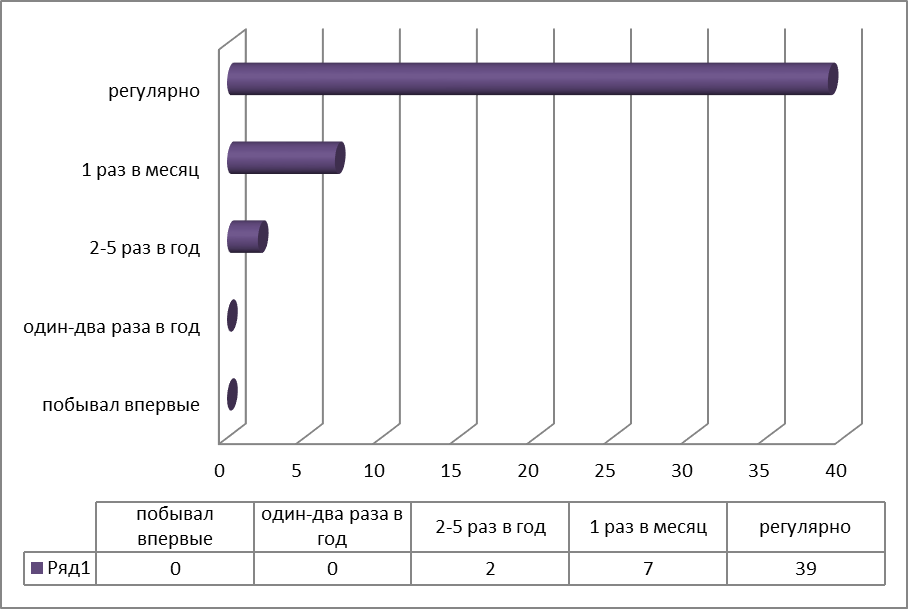 2.	Как вы узнаете о мероприятиях, которые проходят в МБУК ДК «Текстильщик»?Получено 48 ответов, из них: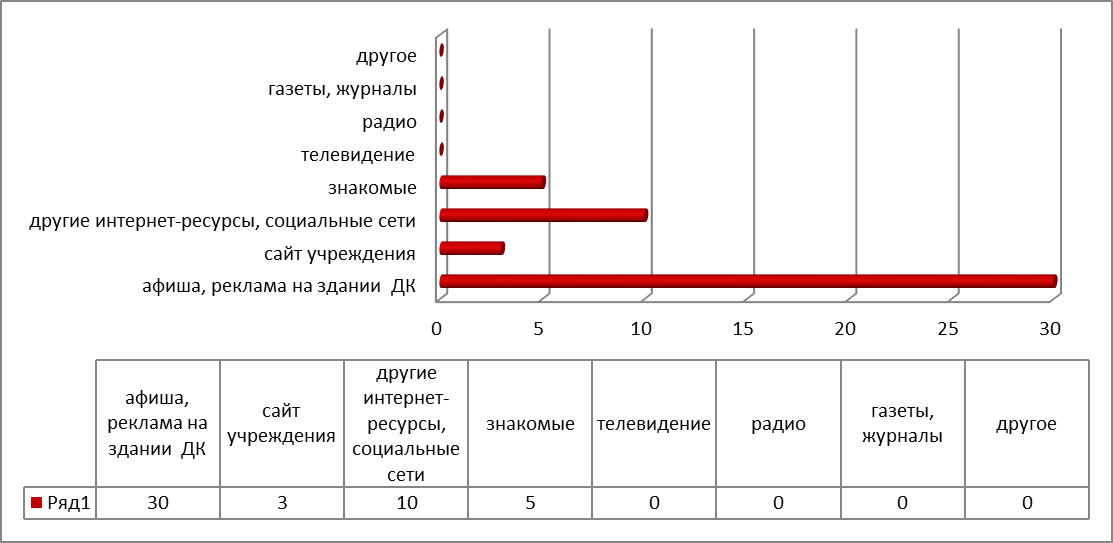 3.	Доступность информации об учреждении культуры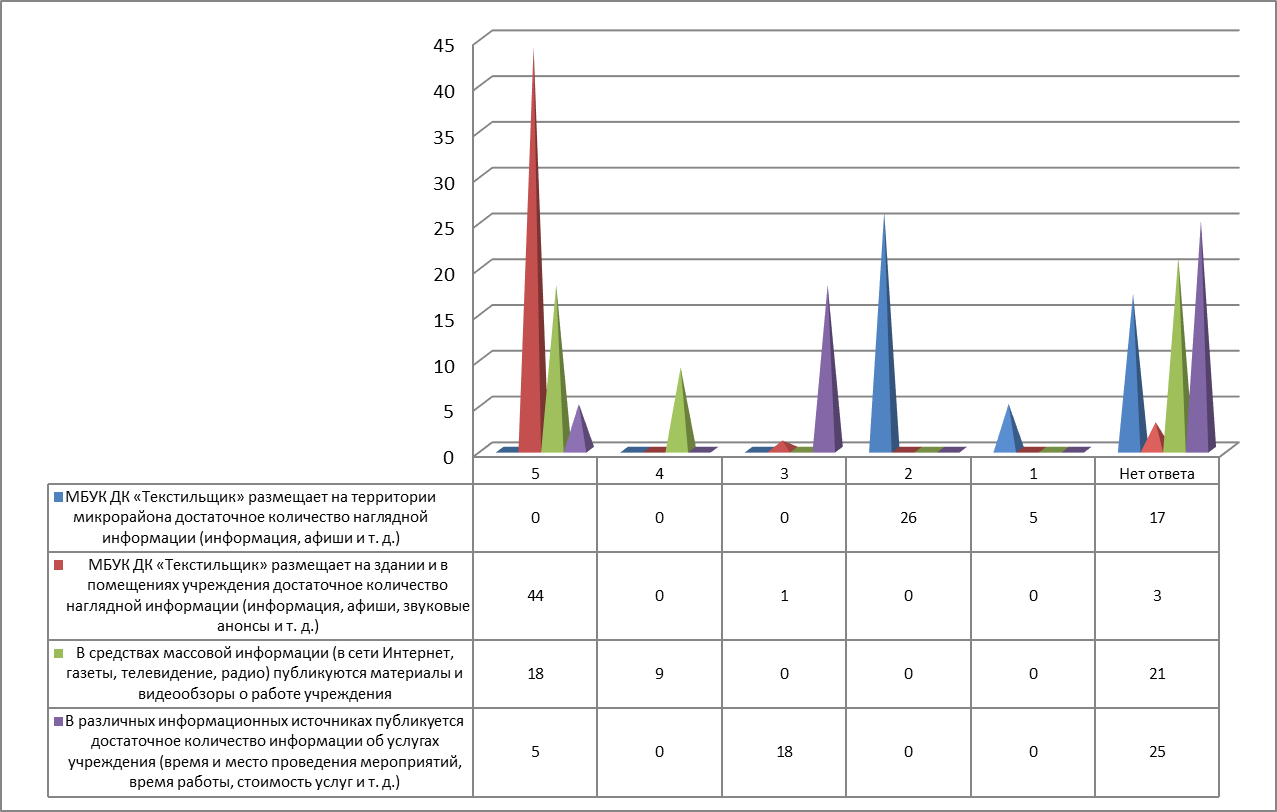 4. Внешнее благоустройство учреждения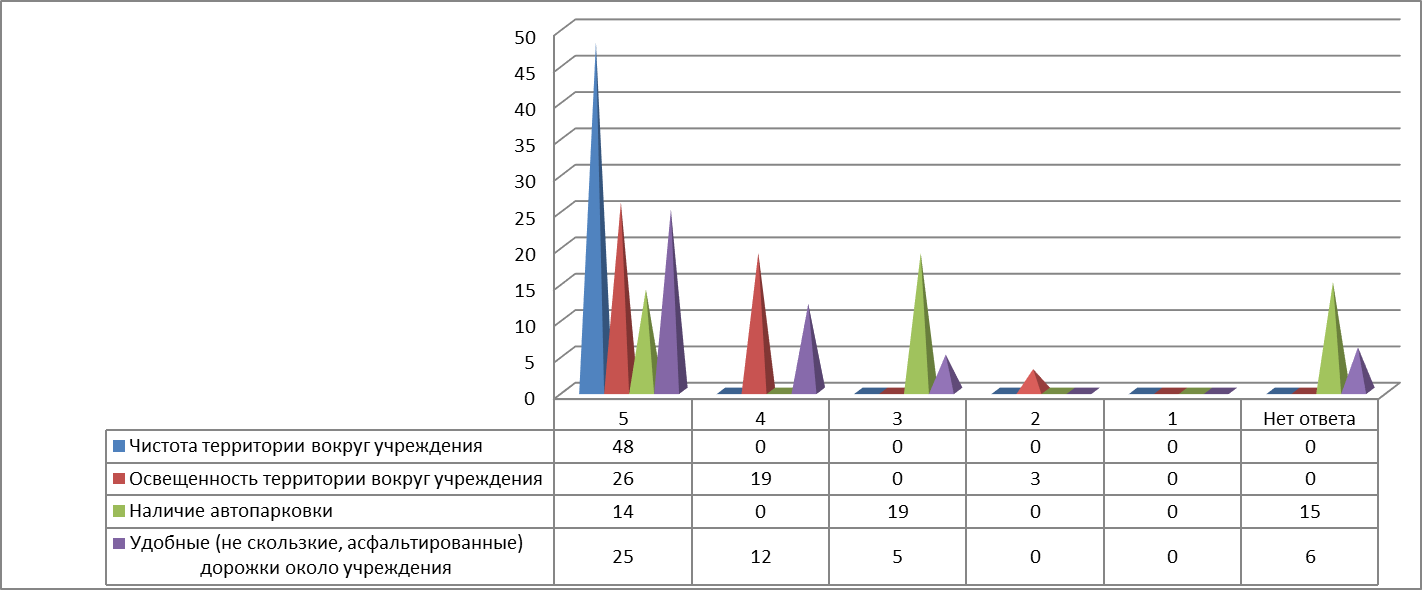 5. Внутреннее благоустройство учреждения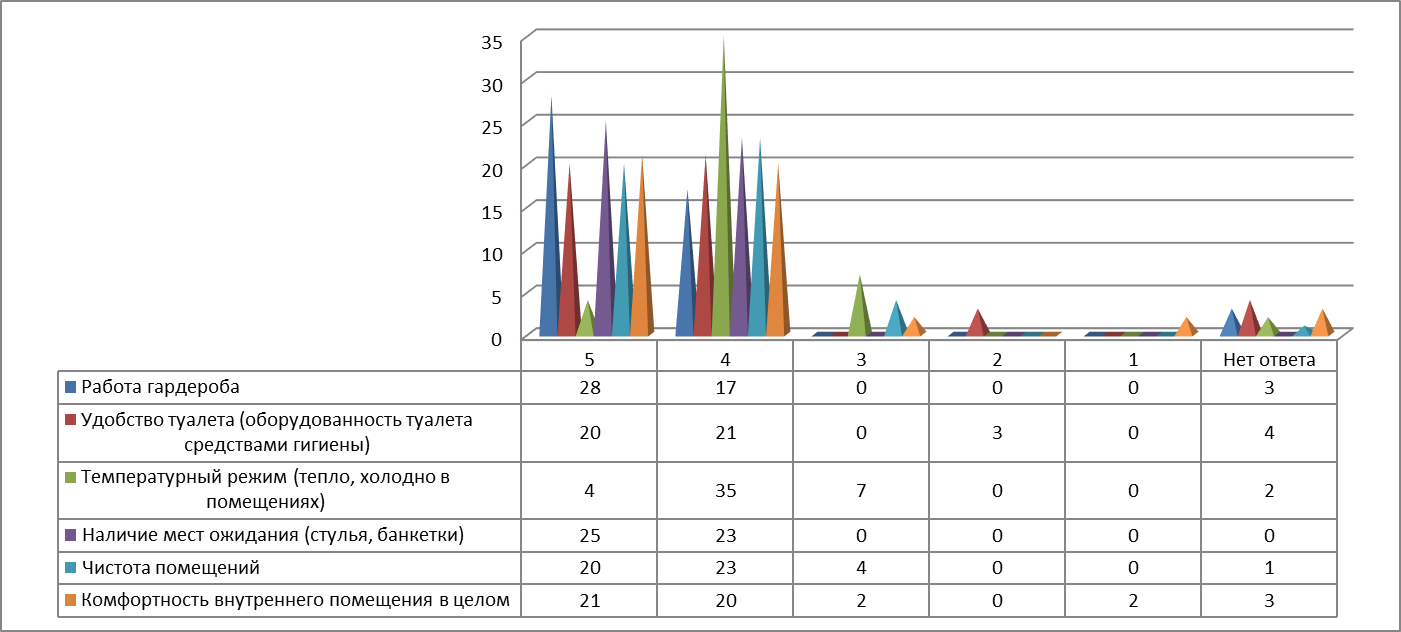 6. Доступность мероприятий, которые проводятся в МБУК ДК «Текстильщик»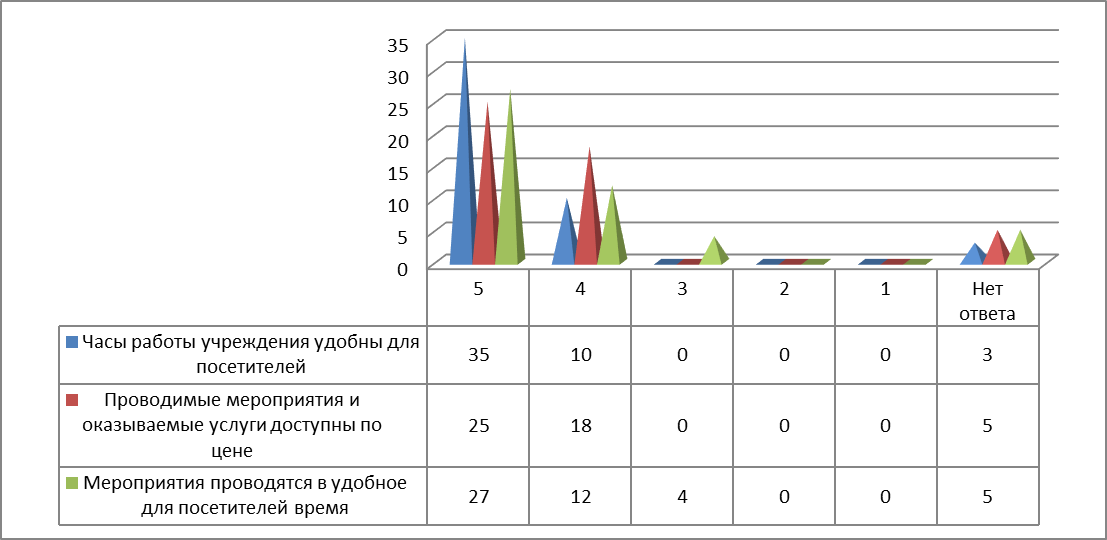 7. Какие дополнительные услуги должно предоставлять МБУК ДК «Текстильщик»?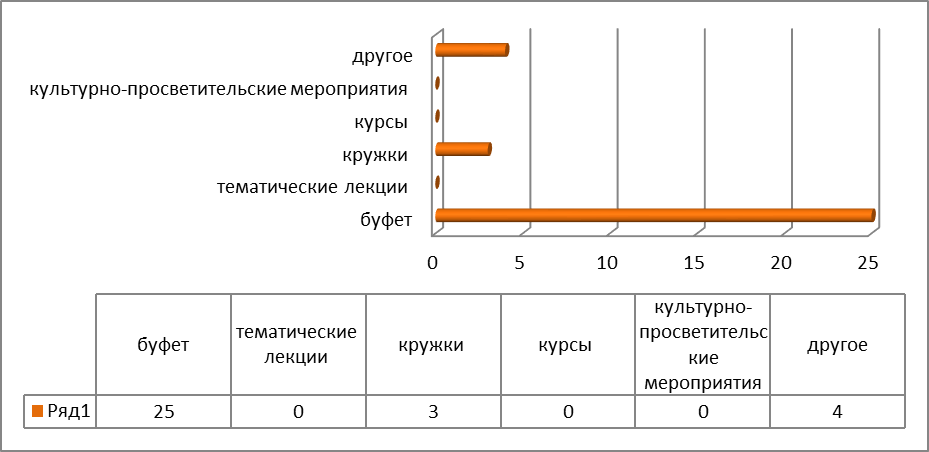 8. Вежливость, доброжелательность и компетентность обслуживающего персонала9. Удовлетворенность качеством оказываемых услугВЫВОДЫ:Доступность информации положительно оценивают 40% ответовВнешнее благоустройство положительно оценивают 75% ответовВнутреннее благоустройство  положительно оценивают 90% ответовДоступность мероприятий положительно оценивают 89% ответовКомпетентность персонала положительно оценивают 88% ответовУдовлетворенность качеством оказываемых услуг положительно оценивают 96% респондентов. Большинство респондентов выразило желание иметь буфет. РЕКОМЕНДАЦИИ:- проработать вопрос по повышению доступности информации- проработать вопрос по установке вендинговых аппаратов в ДКЧлены художественного совета:___________ Смирнова Н.А.___________ Куликова Т.Н.___________ Морозова Т.Е.МужчиныЖенщины4417-1718-2930-3940-4950-59Старше 60237101511начальноесреднеесреднее-специальноевысшеенаучная степень7720140Количество ответовПоложительноНейтральноПлохо192761931Количество ответовПоложительноНейтральноПлохо192144243Количество ответовПоложительноНейтральноПлохо288257135Количество ответовПоложительноНейтральноПлохо14412740Количество ответовПоложительноНейтральноПлохо19116880